Sierra Club NJ Chapter and NJ 50x30 Building Electrification Team INCREASE HOME ENERGY EFFICIENCY, VALUE, and SAVINGSTechniques To Reach "Net Zero" JOIN US, 7PM, April 20. REGISTER HERE to receive the Zoom linkOur first topic is "Best Practices Using Heat Pumps in Energy Efficient Buildings".  Bill Amann, President, M&E Engineers, will quickly review heat pump basics, and then discuss relative efficiencies and selection criteria among many possible system designs, depending upon building and land characteristics.  He will also discuss the most recent energy efficiency code, and problems with policing compliance.Our 2nd speaker, Alan, will review his design decisions for his all-electric beautiful 4 story “beach house”. He will discuss the value of the Tesla solar tile replacing the traditional roof, and the challenges with maximizing his roof with solar coverage to reach "Net Zero".  His design includes 4 Tesla PowerWalls to provide backup generation and non-grid power during nighttime and cloudy days. His house will have 3 indoor electric fireplaces (tightly sealed-no vents); 3 outdoor fireplaces; outdoor BBQ; radiant floors; jacuzzi and pool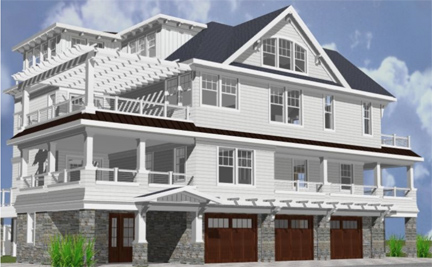 